Асфальтирование внутридворового проезда по адресу: ул. Белы Куна д. 26 к. 5До начала производства работ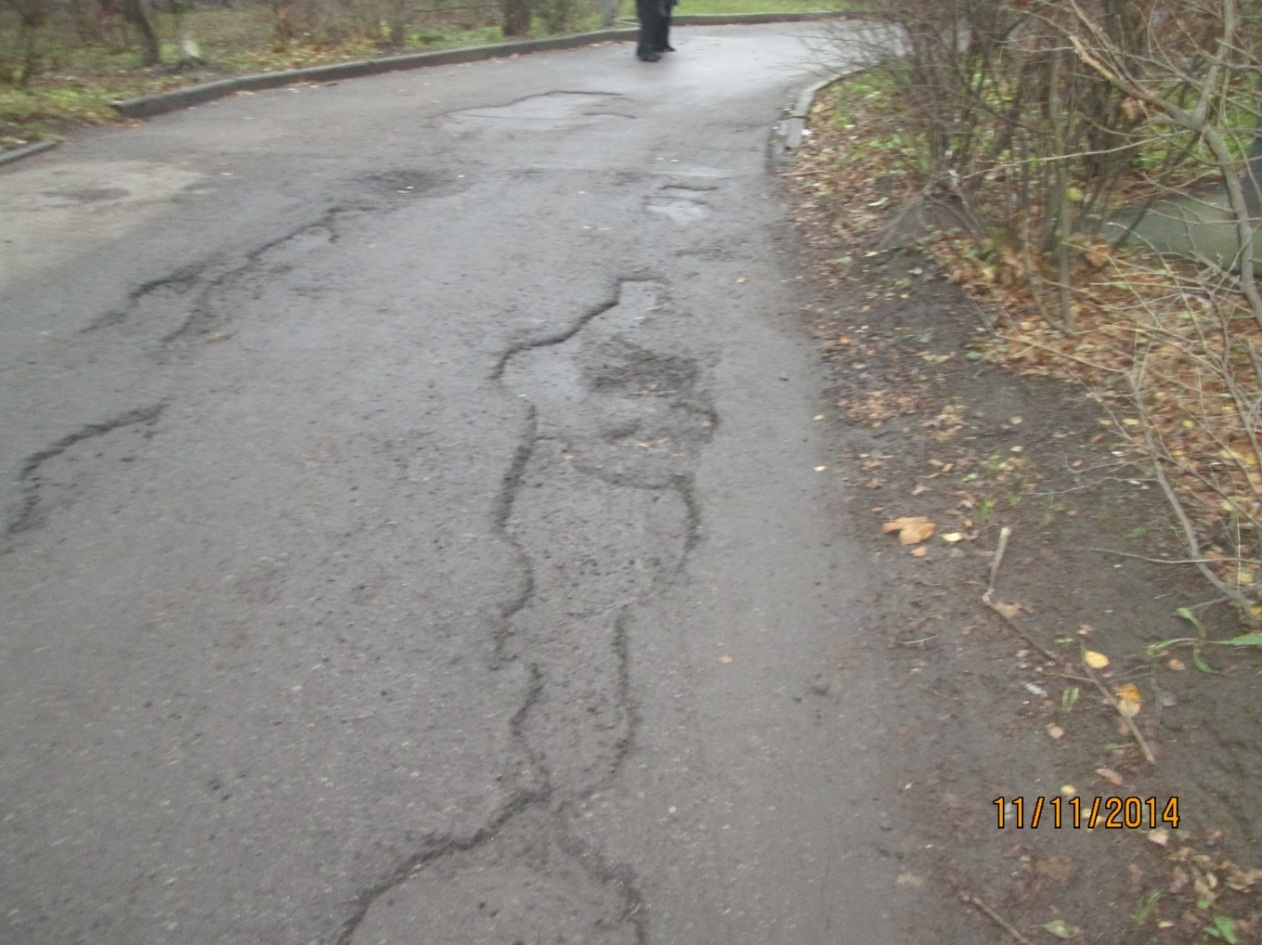 После производства работ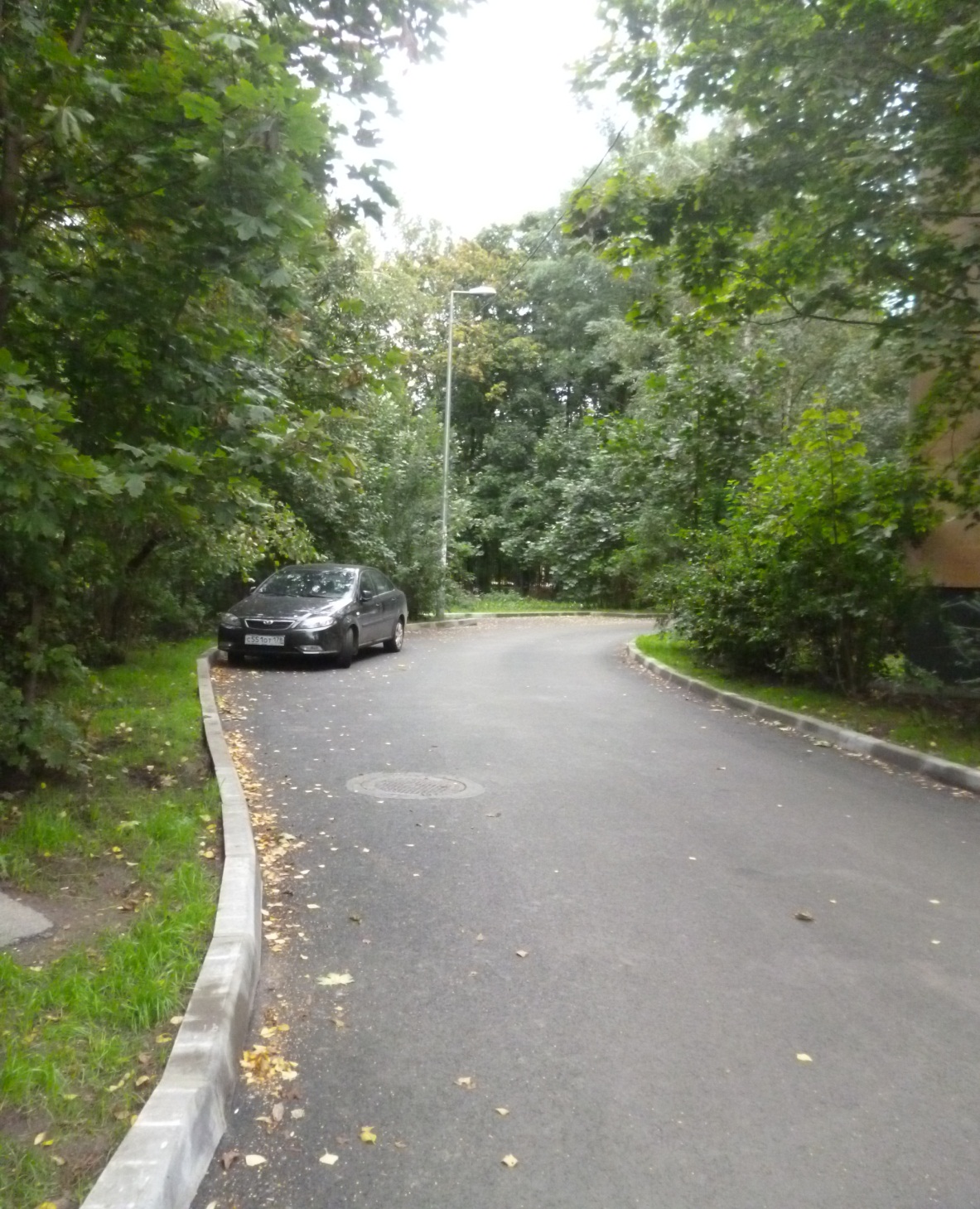 До начала производства работ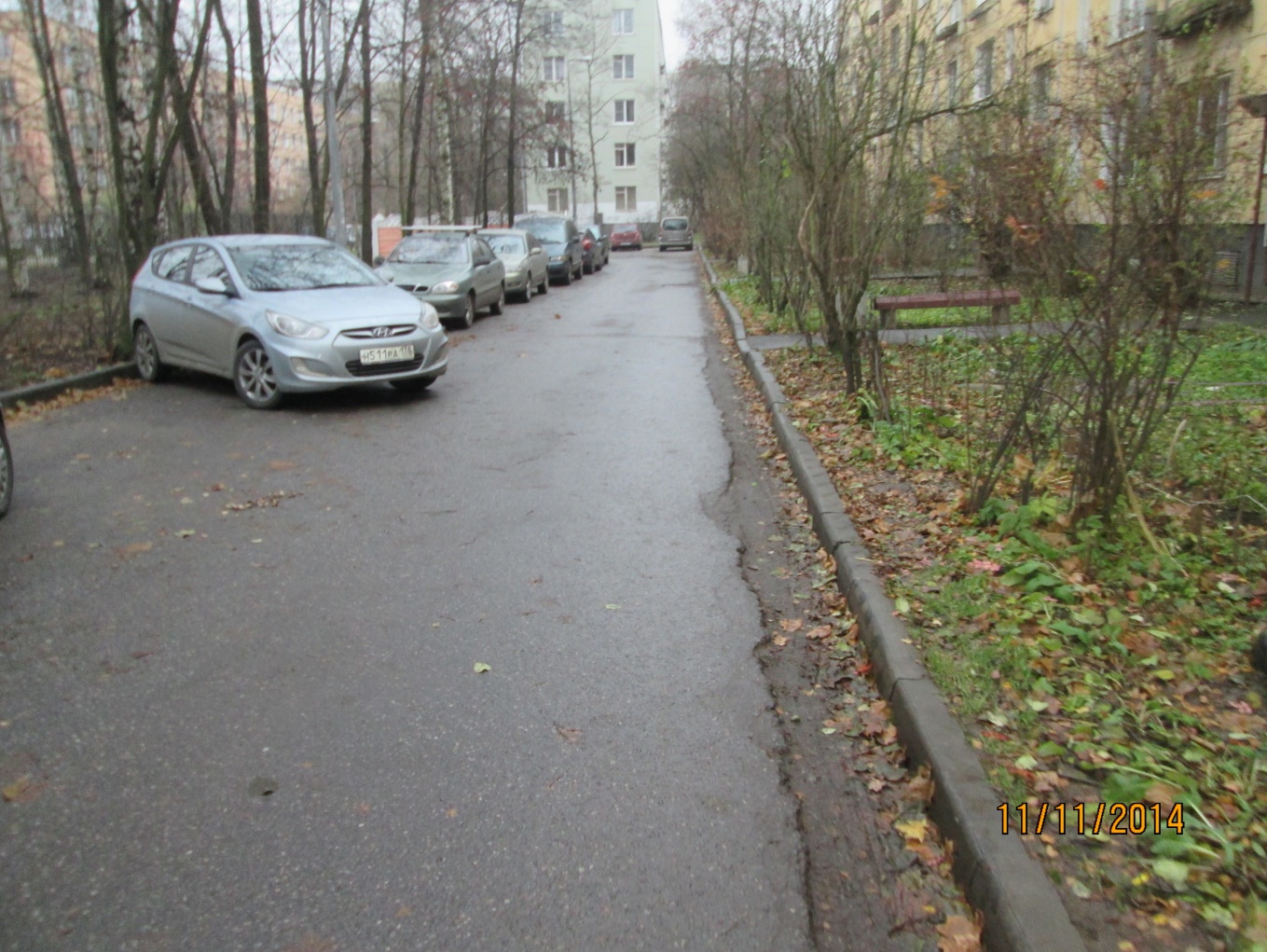 После производства работ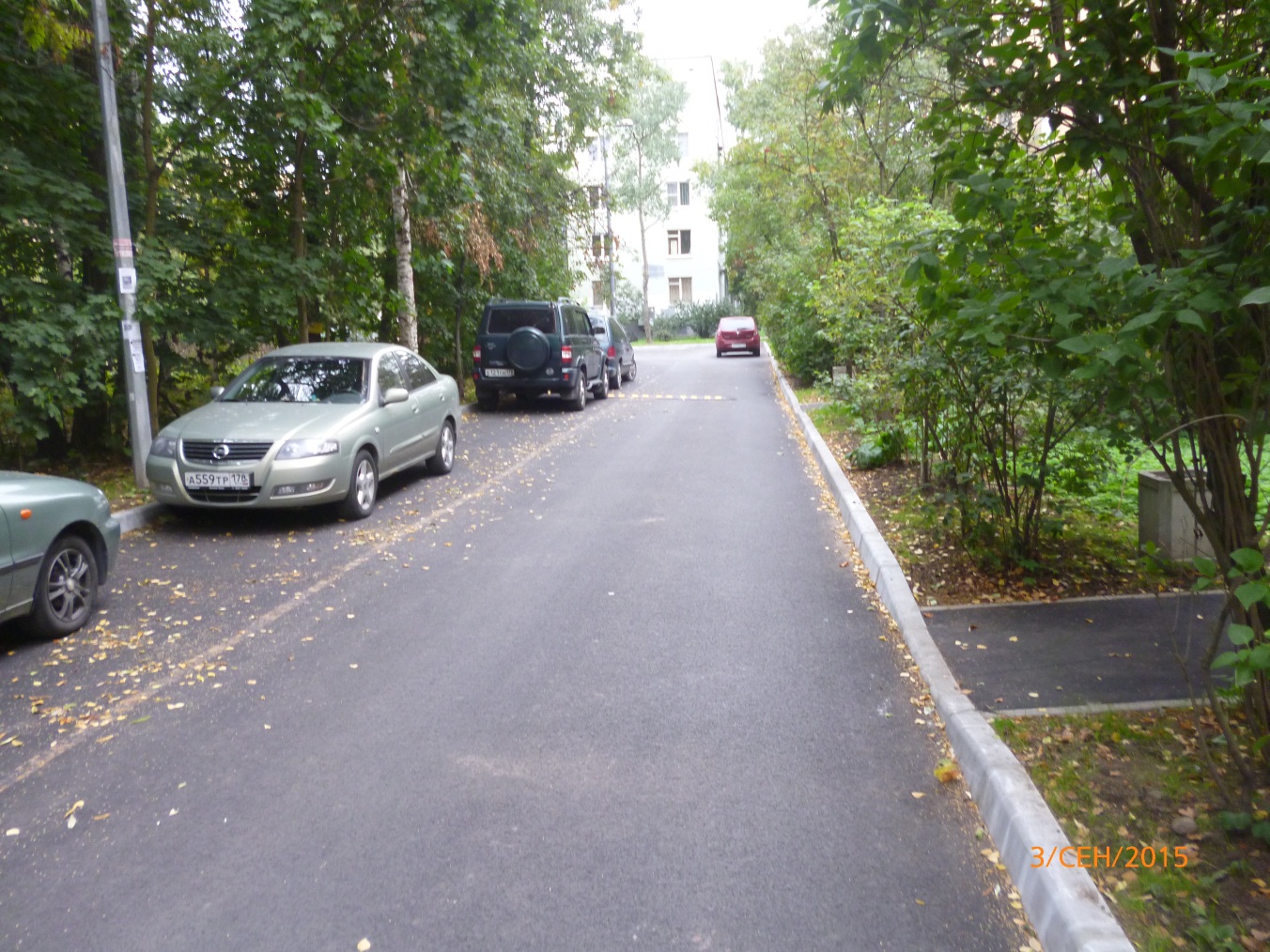 